Panhellenic Social Policy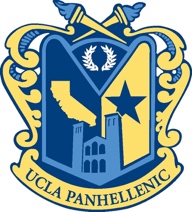 The intent of the Social Policy is to ensure the safety of all UCLA Panhellenic members and guests at social events. A social event is defined as an event sponsored, co-sponsored, or endorsed by a chapter or an event an observer would associate with a chapter, attended by members of the co-sponsoring chapters or members of the sponsor chapter and their guests, excluding dry philanthropy events. It is the intent of the UCLA Panhellenic Association that all member organizations follow both the Panhellenic Social Policy and their organization’s inter/national risk management and social event policies. When policies differ, member organizations should refer to the stricter policy.Alcohol and Illegal SubstancesNo alcoholic beverages may be purchased through chapter funds. The possession, sale, or use of any illegal drugs or controlled substances while on chapter premises or during a sorority event, in any situation endorsed or sponsored by the chapter, or at any event an observer would associate with the chapter is strictly prohibited. The possession, sale, use or consumption of alcoholic beverages while on chapter premises or during a sorority event, in any situation sponsored or endorsed by the chapter, or at any event an observer would associate with the chapter must be in compliance with any and all applicable laws of the state, province, county, city and institution of higher education and must comply with either the BYOB or Third Party Vendor Guidelines.No members, collectively or individually, shall purchase for, serve to, or sell alcoholic beverages to any minor (i.e., an individual under the legal drinking age).No chapter may co-sponsor an event with an alcohol distributor or tavern (tavern defined as an establishment generating more than half of annual gross sales from alcohol) at which alcohol is given away, sold or otherwise provided to those present. This includes any event held in, at or on the property of a tavern as defined above for purposes of fundraising. However, a chapter may rent or use a room or area in a tavern as defined above for a closed event held within the provisions of this policy, including the use of a third party vendor and guest list.No chapter may co-sponsor, co-finance, attend or participate in a function at which alcohol is purchased by any of the host chapters, groups or organizations.HazingAll forms of hazing shall be prohibited.Hazing is defined as any action or situation with or without consent which recklessly, intentionally or unintentionally, endangers the mental or physical health or safety of a student, or creates risk of injury, or causes discomfort, embarrassment, harassment or ridicule, or which willfully destroys or removes public or private property, for the purpose of initiation or admission into or affiliation with, or as a condition for continued membership in, a chapter or colony of a UCLA Panhellenic member organization.Dry PeriodsAll chapters shall observe and uphold dry periods as predetermined by the Panhellenic Council. 1. Dry periods may only be established by a majority vote of all member groups.Dry period indicates that chapters shall not sponsor, co-sponsor, or attend wet events, including raids and date parties.The Panhellenic Executive Council may institute a dry period for up to four days at a time should extenuating circumstances necessitate one. Any dry period longer than four days’ duration necessitates a majority vote of all member groups.Event RegistrationAll events, including but not limited to raids, date parties, pinnings, dinners, and sobers must be registered through the Panhellenic Council.Event registration must reflect accurate information.All event registrations must be submitted to the Panhellenic VP Risk Management 5 business days prior to the event.All wet events must be registered as Third Party or BYOB and must follow all guidelines outlined in this document. The Panhellenic Executive Council will evaluate events based on the “reasonable person standard.”The event coordinator listed on the event registration form must be sober throughout the entire event.Each chapter sponsoring or co-sponsoring an event must have at minimum 2 event monitors, with an additional event monitor for every 50 guests. An event monitor is defined as an initiated member of a UCLA Panhellenic member organization who attends an event in an official capacity to assist with risk management and crisis response.  This individual must attend the event without being under the influence of alcohol or any non-prescribed or controlled substance.  For co-sponsored events (e.g., raids, pinnings, etc.), the Panhellenic chapter is responsible for upholding the 50:1 event monitor ratio for its own members only. Event monitors are not to consume alcohol for a reasonable time prior to or at all during the event. New members may not serve as event monitors. Monitors must have the authority to deny access to the event to anyone exhibiting behavior that could possibly put the safety of the event or any of the event attendees at risk. Event themes must not be degrading or disrespectful to any person or population. All themes should be appropriate and in line with True Bruin Values. No theme should promote any additional risk to participants or the UCLA community.Chapters must register appropriate transportation for expected attendance. CA state guidelines suggest 1 bus per every 52 attendees.Bus Loading ProceduresChapters must load busses at the time designated by the Panhellenic VP Risk Management. Chapters should not take more than 15 minutes to load busses.Alcohol and/or illegal substances may not be brought onto the busses. The chapter event coordinator and event monitors are charged with the responsibility of ensuring the safety of event attendees and compliance with all Panhellenic and inter/national rules. Third Party Vendor EventsThe vendor must:Be properly licensed by the appropriate local and state authorities.Be properly insured with a minimum of $1,000,000 of general liability insurance, evidenced by a properly completed certificate of insurance prepared by the insurance provider. The above "certificate of insurance" must also show evidence that the vendor has, as part of his/her coverage, "off premise liquor liability coverage and non-owned and hired auto coverage." The certificate of insurance must name as additionally insured (at a minimum) the local chapter of the organization hiring the vendor as well as the inter/national organization with whom the local chapter is affiliated.Assume in writing all the responsibilities that any other purveyor of alcoholic beverage would assume in the normal course of business, including but not limited to:Checking identification cards upon entryNot serving alcohol to minorsNot serving alcohol to individuals who appear to be intoxicatedMaintaining absolute control of ALL alcoholic containers presentCollecting all remaining alcohol at the end of an event (no excess alcohol – opened or unopened – is to be given, sold or furnished to the chapter)Ensuring no alcohol leaves the premises of the event. BYOB EventsMembers and guests who bring alcohol must be of legal drinking age and are required to show a valid picture ID with birthdate.IDs must be checked by initiated members, or by a third party contracted security company. Initiated members checking ID must have predetermined authority to do so and must be sober. Invitation guest lists with specific names and birthdates of all members and invited guests must be generated for each event. Members and guests who are of legal drinking age and bringing alcohol to the event must be given an event-specific, non-adjustable wristband to wear for the duration of the event. Members and guests who are not of legal drinking age or do not bring alcohol may not receive or wear a wristband. Members and guests without a wristband may not consume alcohol, regardless of if they are of legal drinking age.One centralized location must be established for the distribution of all alcoholic beverages. Each attendee may bring a maximum of 6 12-ounce cans/plastic bottles of beer/wine/malt beverages.AccountabilityUCLA Panhellenic member organizations found to be in violation of the Panhellenic Social Policy will be subject to UCLA Panhellenic judicial processes. UCLA Panhellenic member organizations are responsible for ensuring compliance with both the UCLA Panhellenic Social Policy and individual organization inter/national rules. When policies differ, member organizations should refer to the stricter policy.